All. A -Domanda di partecipazione  AL DIRIGENTE SCOLASTICODell’I.IS.S. Diamante Località Praino87023 Diamante (CS)Il/la sottoscritto/a  	nato/a a	Prov.	il  	residente in	Prov.  	Via/Piazza	n.  	C.A.P.	Recapiti Telefonici _______________________________ Indirizzo di posta elettronica  chiede di essere ammesso/a all’avviso per il conferimento di incarico di:COMPONENTE DEL GRUPPO DI LAVORO per il/i seguente/i intervento/i:(apporre una crocetta sull’intervento/i richiesto/i)INTERVENTO AINTERVENTO BA tal fine, sotto la propria responsabilità, ai sensi degli artt. 46 e 47 del DPR 445/2000 e consapevole delle sanzioni penali previste dall’art. 76 dello stesso DPR per le ipotesi di falsità in atti e dichiarazioni mendaciDICHIARAdi aver preso visione dall’avviso per la selezione in oggettodi possedere i requisiti richiesti dall’avvisodi essere cittadino/a italiano/adi essere cittadino/a di uno degli Stati dell’UE (specificare):  	di godere dei diritti civili e politicidi non aver riportato condanne penalidi non essere destinatario/a di provvedimenti che riguardano l’applicazione di misure di prevenzione, di decisioni civili e di provvedimenti amministrativi iscritti nel casellario giudiziale di essere disponibile a svolgere, fin dall’assegnazione dell’incarico, senza riserva, i compiti e le funzioni previste dall’Avviso di selezionedi non avere carichi penali pendentidi essere Docente con contratto a tempo indeterminato;di essere titolare all’I.I.S.S. di  Diamante (CS); Alla presente istanza si allegano:dichiarazione di insussistenza di cause di incompatibilità (Allegato B);curriculum vitae in formato europeo;copia di documento di identità in corso di validità. TITOLI VALUTABILIDICHIARAZIONE SOSTITUTIVA DI ATTO DI NOTORIETA’ (Artt. 19 e 47 DPR 445/2000)Il sottoscritto/a preventivamente ammonito/a circa la responsabilità penale cui, ai sensi dell’art. 76 del DPR445/2000può andare incontro in caso di falsità in atti e dichiarazioni mendaciDICHIARA:che le dichiarazioni contenute nell’allegato curriculum formativo e professionale sono veritiere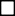 A fine della valutazione di merito, il/la sottoscritto/a presenta un Curriculum vitae in formato europeo numerato in ogni titolo, esperienza o formazione redatto su carta semplice datato e firmato in ogni foglio.Data		FIRMA (per esteso e leggibile)                                                                                                                                            ___________________________________Il/la sottoscritto/a, ai sensi della D.Lgs. 196/03, autorizza l’I.C. di Diamante al trattamento dei dati contenuti nella presente autocertificazione esclusivamente nell’ambito e per i fini istituzionali della Pubblica Amministrazione.Diamante,	/	/ 	Firma (per esteso e leggibile)All. B - Dichiarazione di insussistenza cause di incompatibilità PIANO NAZIONALE DI RIPRESA E RESILIENZA MISSIONE 4: ISTRUZIONE E RICERCA-Componente 1 – Potenziamento dell’offerta dei servizi di istruzione: dagli asili nido alle Università Investimento 2.1: Didattica digitale integrata e formazione alla transizione digitale del personale scolasticoFormazione del personale scolastico per la transizione digitale (D.M. 66/2023).Codice avviso: M4C1I2.1-2023-1222Codice progetto: M4C1I2.1-2023-1222-P-43982Titolo progetto: Innovazione scolastica: percorsi formativi per la transizione digitaleCUP D24D23004800006AL DIRIGENTE SCOLASTICODell’I.I.S.S. di Diamante 87023 Diamante CSDICHIARAZIONE DI INSUSSISTENZA DI CAUSE DI INCOMPATIBILITÀIl/la sottoscritto/a	nato/a a 	il	/_	/	codice fiscale|	|	|	|	|	|	|	|	|	|	|	|	|	|	|	|	| residente a 	(	) viarecapito tel.	recapito cell.  	indirizzo e-mailindirizzo PECCONSAPEVOLEdelle sanzioni penali richiamate dall’art. 76 del D.P.R. 28/12/2000 n. 445, in caso di dichiarazioni mendaci e della decadenza dei benefici eventualmente conseguenti al provvedimento emanato sulla base di dichiarazioni non veritiere, di cui all’art. 75 del D.P.R. 28/12/2000 n. 445 ai sensi e per glieffetti dell’art. 47 del citato D.P.R. 445/2000, sotto la propria responsabilità.DICHIARAdi non trovarsi in nessuna delle condizioni di incompatibilità previste dalle Disposizioni e Istruzioni perl’attuazione delle iniziative finanziate con Fondi Europei Next Generation EU, ovvero di non essere parente o affine entro il quarto grado del legale rappresentante dell’I.I.S.S. di Diamante (CS) o di altro personale incaricato della valutazione dei  curricula per la nomina delle risorse umane necessarie alla realizzazione del Piano PNRR di cui trattasi.Diamante	/	/ 	Firma (per esteso e leggibile)  	AutovalutazioneValutazione CommissioneMax 12 puntiAutovalutazioneValutazione CommissioneTitoli di studio(*Si valuta un solo titolo)Laurea vecchio ordinamento o laurea specialistica inerente alprofilo richiesto*Punti 8Titoli di studio(*Si valuta un solo titolo)Laurea triennale inerente alprofilo richiesto*Punti 6Titoli di studio(*Si valuta un solo titolo)Diploma inerente   al   profilorichiesto*Puti 4Titoli di studio(*Si valuta un solo titolo)Seconda laureaPunti 4Max 12 puntiFORMAZIONE SPECIFICAMaster universitario di I e II livello/Corso perfezionamento post-laurea di durata biennale con esame finaleInerenti al profilo richiesto(Max 2 corsi)Punti 3FORMAZIONE SPECIFICACorso di perfezionamento post-laurea di durata annuale con esame finaleInerente al profilo richiesto(max 4 corsi)Punti 1Corso di formazione in qualità di discente di almeno 20 ore inerente al profilo richiesto(Max 4 corsi)Punto 0,5Max 70 puntiESPERIENZE PROFESSIONALIIncarichi di tutor, esperto, coordinatore, valutatore ecc. svolti in progetti diversi da PON/POR/Area a rischio(Max 3 esperienze)Punti 3ESPERIENZE PROFESSIONALIIncarichi di tutor, svoltinell’ambito di progetti PON(Max 5 incarichi)Punti 5ESPERIENZE PROFESSIONALIIncarichi diversi dall’incarico richiesto, svolti nell’ambito di progetti PON(Max 5 incarichi)Punti 4ESPERIENZE PROFESSIONALIIncarichi equivalentiall’incarico richiesto svolti nell’ambito di progetti POR (Max 2 incarichi)Punti 4ESPERIENZE PROFESSIONALIIncarichi diversi dall’incarico richiesto svolti nell’ambito di progetti POR(Max 2 incarichi)Punti 3ESPERIENZE PROFESSIONALIIncarichi equivalenti o diversi dall’incarico	richiesto, nell’ambito di progetti di “area a rischio”(max 2 incarichi)Punti 1Max 6 puntiCOMPETENZE INFORMATICHECertificazioni	informatiche: ECDL,	EIPASS,	altrecertificazioni(Max 3 titoli)Punti 2Punteggio totalePunteggio totaleMax 100 punti